1.6.2. ДИМЕНЗИЈЕ ОБЈЕКТАПовршина коловоза: -Државни пут са кружном раскрсницом и приступним крацима  P=3877 m 2-Приступна(сервисна саобраћајница) P=1344 m 2- Светиљке укупно: 21 комада- Стубови укупно: 21 комада1.6.3. ПРОЦЕЊЕНА ИНВЕСТИЦИОНА ВРЕДНОСТСаобраћајне површине: 	       65.000.000 ,00динн + ПДВЈавно осветљење: 		        11.000.000,00 дин + ПДВEE и ТК Инсталације  		5.400.000,00 +ПДВУкупна процењена инвестициона вредност  за изградњу кружне раскрснице са приступним путевима  на државном путу IIA реда број 102 у Сенти  на К.П.20632, 8286, 8287/1, 15758/1, 15757/3 и 15757/2  К.О. Сента    81.400.000,00 РСД+ПДВ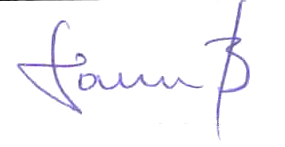 У Новом Саду, септембар  2023. године	                                   Одговорни пројектант:			                  Божица Тодоровић, дипл. инж. грађ.			                         бр. лиценце: 315 С124 05